Erzincan Defterdarlığı Muhakemat Müdürlüğü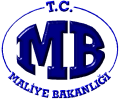 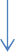 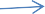 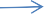 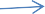 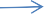 Evrak Giriş Kaydının Yapılması Süreci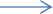 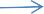 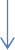 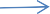 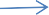 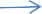 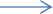 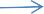 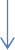 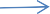 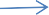 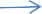 Hazırlayan: Murat DEREBAŞIOnaylayan: Av.Adem AKTÜRK/Muhakemat Müdürü V.NoAktivite AdıAktivite AçıklamasıTekrar SıklığıGerçekleştirenOnaylayanDanışılanAktarılan (Bilgi Verilen)Kullanılan Doküman (Talimat, Prosedür, Form)Kullanılan Yazılım – EkranYetkinlik         (En fazla 5 adet)Sorumlu Kişinin Almış Olması Gereken Eğitim(ler)Tedarikçi Marifetiyle?1Evrak Giriş Kaydının YapılmasıEvrak Görevlisi tarafından METOP sistemine kaydedilen evrağa kayıt numarasının verilmesiHer SeferindeEvrak Kayıt GörevlisixxxxxYazışma ve Belge YönetimiDoküman ve Arşiv YönetimiHayır2Yazının Tasnif EdilmesiElden veya Posta ile gelen evraklar; evveliyatı olup olmadığına, konusuna ve aciliyetine göre tasnif edilir. Evveliyatı olan ve dosya numaraları belli olan evrak dosyasına bağlanması için Arşiv memuruna teslim edilir.Her SeferindeEvrak Kayıt GörevlisixxArşiv MemuruxxArşiv YönetimiDoküman ve Arşiv Yönetimi3Yazının Evveliyatının Sorgulanmasıİlk defa gelen evrakın evveliyatı olup olmadığının tespiti için, bilgisayarda METOP Sisteminden sogulaması yapılır. Evveliyatı çıkan evrakın dosya numarası yazılır.Her SeferindeEvrak Kayıt GörevlisixxxxMETOPHukuki Evrak İşlem BilgisiHukuki Evrak İşlem ProsedürleriHayır4Yazının Arşiv Görevlisine Teslim EdilmesiDosya numarası tespit edilen evrak, dosyasına bağlanıp ilgili yere gönderilmesi için arşiv memuruna teslim edilir.Her SeferindeArşiv MemuruxxEvrak MemuruxxArşiv YönetimiDoküman ve Arşiv YönetimiHayır5Dosyasına Bağlanan Yazının Kaydının YapılmasıEvveliyat dosyasına bağlanan evrak ; gelen evrak görevlisince incelenerek ait olduğu avukat tespitine müteakip METOP kaydı yapılır.Her SeferindeEvrak Kayıt GörevlisixxxxMETOPYazılı İletişim ve Arşiv YönetimiDoküman ve Arşiv YönetimiHayır6Yazının ve Dosyanın İlgili Memura Veya Avukatına Teslim EdilmesiGelen evrak görevlisince zimmet defterine kaydedilen evrak ilgili avukatına imza karşılığı teslim edilir.Her SeferindeEvrak Kayıt GörevlisixMuhakemat MüdürüHazine Avukatı / İlgili MemurxxYazılı İletişim ve RaporlamaYazılı İletişimHayır7Dosya Açılmasıİlk defa gelen evrak; mahkemesine, geldiği yere ve konusuna göre, aidiyet numarası verilerek METOP üzerinden giriş işlemi yapılıp yeni dosya açılır.Dosya gömleğine bağlanan evrak gelen evrak görevlisince; Muhakemat Müdürünün avukatlara havale etmesi için hazır hale getirilir.Her SeferindeEvrak Kayıt GörevlisixxxxMETOPMevzuat Bilgisi ve UygulamaMevzuatHayır8Dosyanın Havale EttirilmesiEvrak, Muhakemat Müdürünce, dosyayı takip edecek avukat adı yazılıp tarih atılarak havale edilir.Her SeferindeEvrak Kayıt GörevlisiMuhakemat MüdürüxHazine Avukatı / İlgili MemurxxProfesyonellik ve UzmanlıkBireysel Motivasyon ve Performans TeknikleriHayır9Zimmet Kaydının YapılmasıHavale makamınca havalesi gerçekleşen evrak, gelen evrak görevlisince Zimmet Defterine kayıt edilir.Her SeferindeEvrak Kayıt GörevlisixxxxxYazışma ve Belge YönetimiDoküman ve Arşiv YönetimiHayır10Yazının ve Dosyanın İlgili Memura Veya Avukatına TeslimiGelen Evrak görevlisince zimmet defterine kaydedilen evrak ilgili avukatına imza karşılığı teslim edilir.Her SeferindeEvrak Kayıt GörevlisixxHazine Avukatı / İlgili MemurxxSistemli ÇalışmaPlanlama ve Organize EtmeHayırHayırHayırHayırHazırlayan:  Murat DEREBAŞIHazırlayan:  Murat DEREBAŞIHazırlayan:  Murat DEREBAŞIOnaylayan: Av.Adem AKTÜRK/Muhakemat  Müdürü V.Onaylayan: Av.Adem AKTÜRK/Muhakemat  Müdürü V.Onaylayan: Av.Adem AKTÜRK/Muhakemat  Müdürü V.Onaylayan: Av.Adem AKTÜRK/Muhakemat  Müdürü V.Onaylayan: Av.Adem AKTÜRK/Muhakemat  Müdürü V.